Position: District coordinator, Alternative Care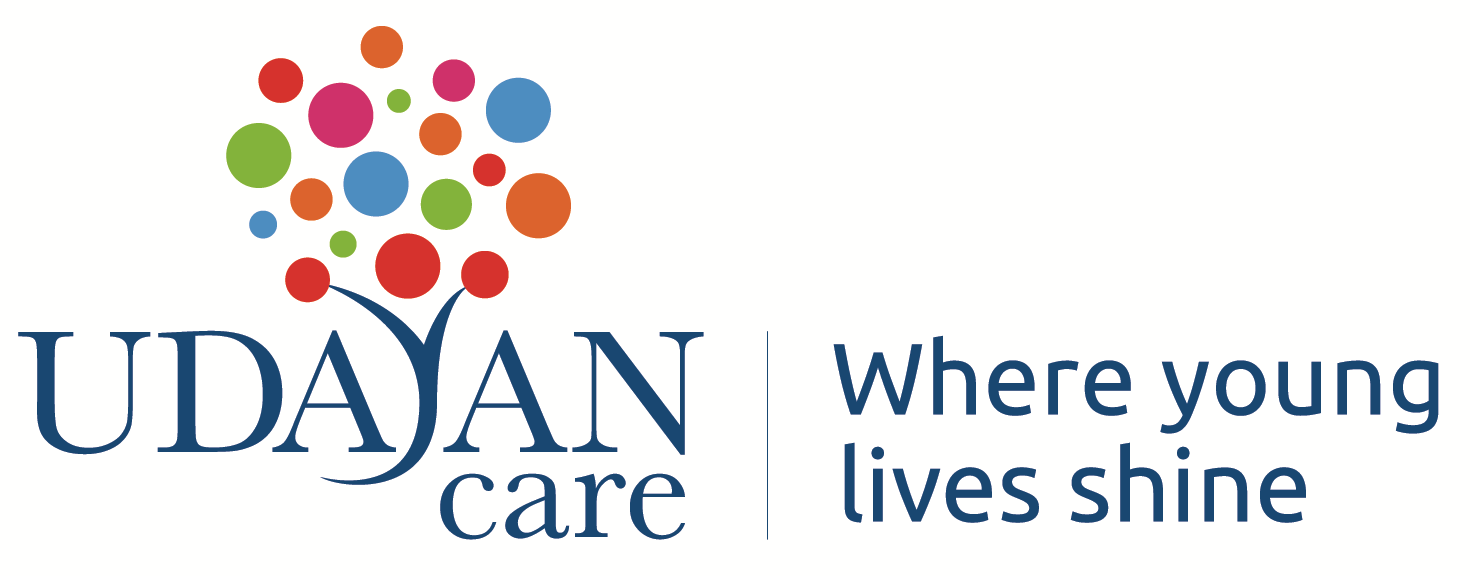 Location:  Gaya, BiharReports to: Project Manager Job Types: Full-time, PermanentPay: ₹22,500.00 - ₹25,000.00 per monthHow to Apply: Please download and fill the Application form and send to recruitment@udayancare.org and  along with your updated c.v.  Do mention the post you are applying for in the subject line.Contact Person: Mamta (HR Coordinator)Section 2 | Purpose of the Role Section 2 | Purpose of the Role The role holder facilitates the implementation of the Alternative Care and Aftercare Programme in BiharThe role holder is accountable for 360-degree management of ‘Strengthening Aftercare in Bihar Project.The role holder facilitates the implementation of the Alternative Care and Aftercare Programme in BiharThe role holder is accountable for 360-degree management of ‘Strengthening Aftercare in Bihar Project.Section 3 | Key Responsibilities   Section 3 | Key Responsibilities   Section 3 | Key Responsibilities   Support in the implementation of project activities  in assigned areas in BiharCoordination with SCPS (Bihar), WCD Bihar, Home Functionaries of selected CCIs and Aftercare Home, Child Protection functionaries, DCPU, CWCs of respective districts for effective implementation of the project, as well as the major findersSupport to organize capacity building training for CCI functionaries and workshops for children in selected CCIs and Aftercare home and make reports for each workshopCo-conduct transition planning for prospective care leavers of CCIs Do the ground work for Preparing referral directory on aftercare services for Patna Meet the deadlines set by Project Manager  Enhance department and organization reputation by accepting ownership for accomplishing new and different requests; exploring opportunities to add value to job accomplishments.Develop periodic project status reports and share status of projects with Project ManagerFacilitate & settle timely transaction of expenses for all project activities closely with HO teamEnsuring all Computer data back and photo bank from all activities on monthly basis to be collectedAssist in completion data compilation for any research that organization takes up;  Online resource library to be created for ready reference which includes training material, modules, ppts, etc.Data entry in given formats and data analysis of vulnerability mapping Capturing cases discussed in the meetings in donor reports and maintaining the MIS of the same.Maintaining all records of the project  and Monthly MIS of projectMaintaining correspondence for projectPlanning , organizing, documenting and maintaining record of various in-house and outdoor activities of project, including meeting minutes, workshop reports, children individual progress reports, MIS etc. Ensure professional knowledge is continuously updatedSupport team in project related activities as and when requiredAny other job or related task as advised by the Project Manager and Sr Manager, AOP        Travelling between Patna and Gaya and Weekend hours (shall be required from time to time)Support in the implementation of project activities  in assigned areas in BiharCoordination with SCPS (Bihar), WCD Bihar, Home Functionaries of selected CCIs and Aftercare Home, Child Protection functionaries, DCPU, CWCs of respective districts for effective implementation of the project, as well as the major findersSupport to organize capacity building training for CCI functionaries and workshops for children in selected CCIs and Aftercare home and make reports for each workshopCo-conduct transition planning for prospective care leavers of CCIs Do the ground work for Preparing referral directory on aftercare services for Patna Meet the deadlines set by Project Manager  Enhance department and organization reputation by accepting ownership for accomplishing new and different requests; exploring opportunities to add value to job accomplishments.Develop periodic project status reports and share status of projects with Project ManagerFacilitate & settle timely transaction of expenses for all project activities closely with HO teamEnsuring all Computer data back and photo bank from all activities on monthly basis to be collectedAssist in completion data compilation for any research that organization takes up;  Online resource library to be created for ready reference which includes training material, modules, ppts, etc.Data entry in given formats and data analysis of vulnerability mapping Capturing cases discussed in the meetings in donor reports and maintaining the MIS of the same.Maintaining all records of the project  and Monthly MIS of projectMaintaining correspondence for projectPlanning , organizing, documenting and maintaining record of various in-house and outdoor activities of project, including meeting minutes, workshop reports, children individual progress reports, MIS etc. Ensure professional knowledge is continuously updatedSupport team in project related activities as and when requiredAny other job or related task as advised by the Project Manager and Sr Manager, AOP        Travelling between Patna and Gaya and Weekend hours (shall be required from time to time)Support in the implementation of project activities  in assigned areas in BiharCoordination with SCPS (Bihar), WCD Bihar, Home Functionaries of selected CCIs and Aftercare Home, Child Protection functionaries, DCPU, CWCs of respective districts for effective implementation of the project, as well as the major findersSupport to organize capacity building training for CCI functionaries and workshops for children in selected CCIs and Aftercare home and make reports for each workshopCo-conduct transition planning for prospective care leavers of CCIs Do the ground work for Preparing referral directory on aftercare services for Patna Meet the deadlines set by Project Manager  Enhance department and organization reputation by accepting ownership for accomplishing new and different requests; exploring opportunities to add value to job accomplishments.Develop periodic project status reports and share status of projects with Project ManagerFacilitate & settle timely transaction of expenses for all project activities closely with HO teamEnsuring all Computer data back and photo bank from all activities on monthly basis to be collectedAssist in completion data compilation for any research that organization takes up;  Online resource library to be created for ready reference which includes training material, modules, ppts, etc.Data entry in given formats and data analysis of vulnerability mapping Capturing cases discussed in the meetings in donor reports and maintaining the MIS of the same.Maintaining all records of the project  and Monthly MIS of projectMaintaining correspondence for projectPlanning , organizing, documenting and maintaining record of various in-house and outdoor activities of project, including meeting minutes, workshop reports, children individual progress reports, MIS etc. Ensure professional knowledge is continuously updatedSupport team in project related activities as and when requiredAny other job or related task as advised by the Project Manager and Sr Manager, AOP        Travelling between Patna and Gaya and Weekend hours (shall be required from time to time)Section 4 | Experience , Qualifications and SkillsExperienceAround 2+ years of work Experience in national/multi state level NGO with working experience with youth and skill building being preferable. Familiar with working on children and youth issues, preferably on protection and with government and development sectorEducational Qualifications Masters in any recognized discipline or social sciences from an institute of repute.Skills Requirements:Excellent written and verbal communication skills in both English and HindiGood organizational skills including attention to detail and multitasking skillsworking knowledge of Microsoft Office, Excel, Power Point Presentation Ability to take initiatives and learn quicklyAbility to plan and prioritize workload effectively